Publicado en  el 10/01/2017 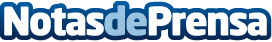 Francia establece una nueva ley que prohíbe los castigos físicos a los menores El Consejo de Europa advirtió que era completamente necesario establecer medidas reguladoras para sancionar este tipo de castigos corporales recibidos por los niños Datos de contacto:Nota de prensa publicada en: https://www.notasdeprensa.es/francia-establece-una-nueva-ley-que-prohibe Categorias: Sociedad Infantil Ocio para niños http://www.notasdeprensa.es